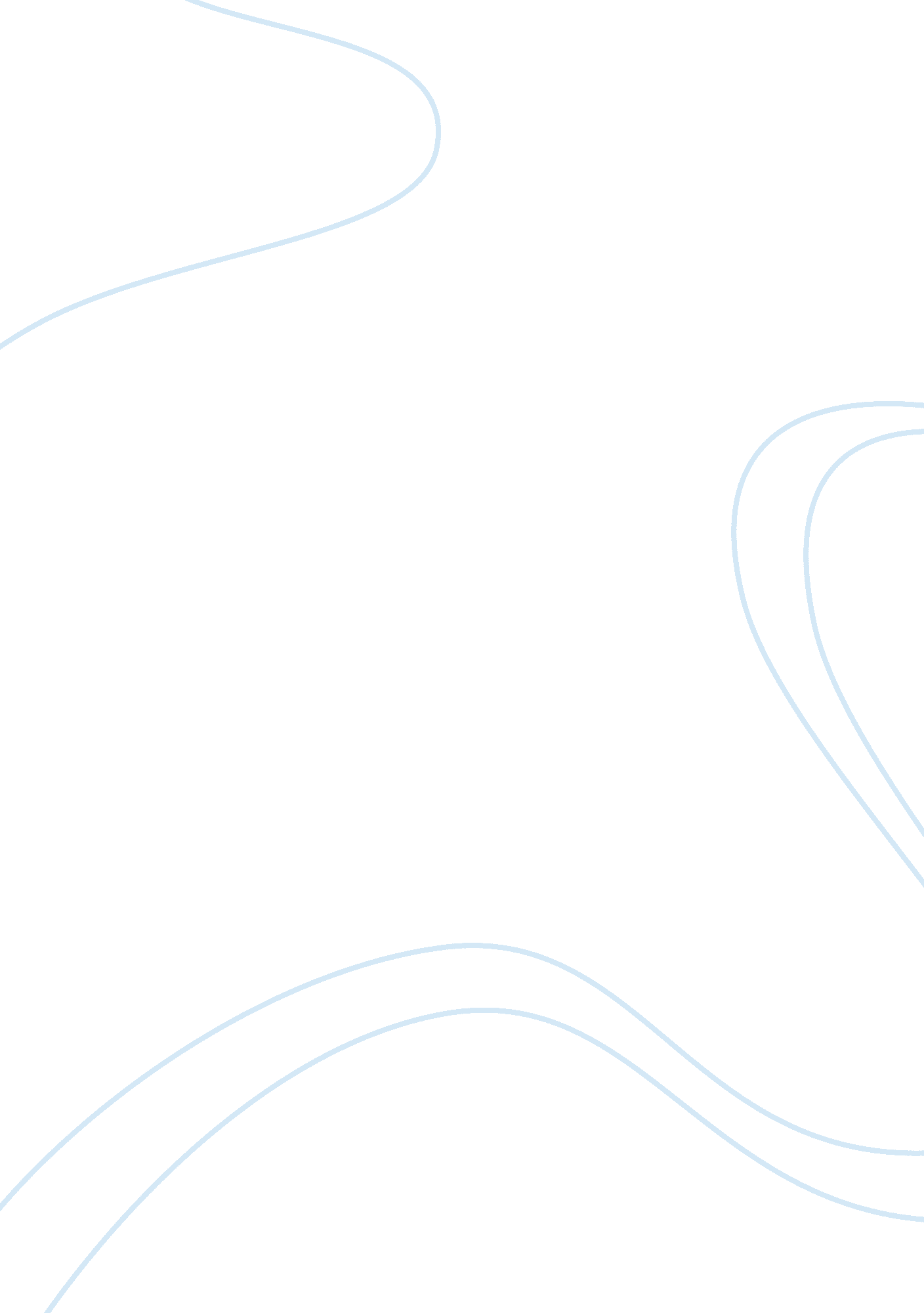 Perceptual maps in marketing simulation summaryBusiness, Marketing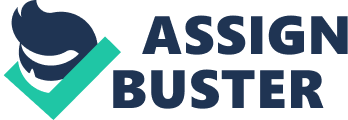 In addition to this issue, younger consumers are more interested in lower priced motorcycles due to their lower personal exposable incomes and they do not indemnity with Cruiser Author's lifestyle image. This scenario wanted to determine the Cruiser Thorn's position In the market by choosing four relevant parameters that will reflect the highest potential. For phase I the parameters that were chosen were lifestyle Image, services offered, price, and quality engineering. Lifestyle image was chosen since the image for the Cruiser Thorn was being outgrown by the aging target audience and was not Identifiable with younger consumers. Since the Cruiser Author's lifestyle Image Is set ere high any vital information gathered will be highly useful to maintain that level of image so that it satisfies both an older and younger audience. Services offered was another parameter chosen because compared to their competitors the services offered by the Cruiser Thorn are limited. The more frills a product comes with, the more it may heighten the desire for it. The third parameter that was chosen was price. Price was chosen because for many consumers price Is one of the most important factors in making a buying decision. Furthermore, it was stated earlier that monger consumers were more interested in lower priced motorcycles. Finding out how much Is too much as well as how low can you go without diluting brand Image will be important in determining the appropriate price tag to spark consumer interest. The last parameter chosen was quality engineering. This was chosen because of the fact that the Cruiser Thorn will not be able to maintain a high brand image without this feature (University of Phoenix, 2004). Were the appropriate parameters to use. The parameters that were chosen were fundamental to the perceptual map and gave the best perspective as opposed to the there options. Phase " The position of the Cruiser Thorn is determined by the perceptual map and this position has not helped sales. This scenario calls for the marketing manager to create a marketing plan that will either reposition the Cruiser Thorn or launch a new motorcycle. Upon researching threats and weaknesses of Thorn Motorcycles, the decision was made to launch a new motorcycle, the Roth, which will grab the attention of younger consumers. With the new launch the marketing mix needed to be determined. The price for the new Roth was set between $13, 000 and $15, 000. This price range was chosen because earlier surveys conducted showed that the younger consumers were more interested in lower priced motorcycles. The types of promotions chosen were sponsored events at Daytona, offering insurance and protection plans, free test rides, publicize through Hollywood films, and providing giveaway merchandise. These were all chosen because of the high amount of appeal these types of promotional methods would have on younger consumers. The places chosen to promote the Roth were the internet (Manufacturer's Web site), Dealers, and Distributors. These options were hoses because of the accessibility to younger consumers, especially the internet. The services chosen were training to dealers, customization options, and financial services. Training to dealers was chosen so that the dealers can provide detailed and accurate information about the products sold. Customization options were chosen because this would add to the cool and youthful image of the Roth. Financial services were chosen because the younger consumers indicated an interest in financing options. Choosing to launch a new motorcycle turned out to be a good decision. The arresting mix options chosen were the most optimal for the formulation of a differentiation strategy. Time to determine if the plans have or have not been a success. Consumer perceptions of the Cruiser Thorn and the Roth have been surveyed and a perceptual map will show whether or not the marketing activities have been a success. The marketing manager has to interpret market research to plot brand attributes of Cruiser Thorn. In addition, attributes relevant to the Roth need to be chosen and interpreted to create Root's perceptual map. The Cruiser Thorn was rated in lifestyle image at 9 because initially this was rated ere high. A nine would be most appropriate. For price a rate of 4 was chosen because consumers saw this particular motorcycle as pricey compared to other brands. A rating of 4 or 5 would be appropriate. Services offered are rated at a 7 revamped because of consumer response. A rating of 7 is most appropriate. Quality engineering was rated at 8 because consumers think that Cruiser Author's engine is the best. A rating of 8 is very appropriate. The Roth was rated at a 7 for lifestyle image because like other Thorn motorcycles consumers are already considering it a status symbol. The rating chosen was the appropriate choice. Price was rated at 8 because the Roth is cheaper than the Cruiser Thorn in order to target a younger consumer. An 8 rating is appropriate. Cool was chosen for the Roth because of the younger audience and a rating of 8 was chosen. A rating of 8 was most appropriate. Relationship between differentiation and positioning of products or servicesDifferentiation of product is according to Investigated " a marketing process that showcases the differences between products" (Investigated, . N. D. , Para. 1). Positioning of products is " the consumer perception of a product or service as compared to its competition" (Lake, n. , Para. 1). The relationship is that in order for a company to be a leader in that particular industry not only do they have to differentiate themselves from the competition, but they must also secure a position in the market that when consumers needs need to be met, that company will be number one on the list in consumer's minds. The repositioning of the product in the simulation is what I had expected. It was expected because one of the main issues was the changing perceptions of the consumers and there was nothing wrong with the physical product. Tastes were changing but the product was still of high quality. Like many companies they offered a fresh new product and for Thorn Motorcycles this attracted younger consumers. But they did not totally scrap efforts on the Cruiser Thorn and worked on revamping the image. Product Life Cycle impact the product life cycle has on marketing is that business need to plan their products around the product life cycle. Knowing where the product is on the cycle, marketing strategies can be adjusted to maintain profitability. " A particular firm's marketing mix usually must change during the product life cycle" (Perpetual et al, 2004, peg. 270). In the simulation the Cruiser Thorn was in the cline stage of the life cycle as their sales were declining rapidly. The declining sales were because the older audience's tastes were outgrowing the Cruiser Thorn and younger consumers were put off by the high price. Because Cruiser Thorn was in decline stage, a new motorcycle, the Roth was introduced to the life cycle and aimed at a different target group to revamp sales and consumer perception. Conclusion perceptual map helped to determine consumer expectations for Thorn Motorcycles. Precise parameters were determined to hone in on exactly what they wanted and expected from the company. 